Demande de soutenance de thèseMonsieur le Doyen,J’ai le grand plaisir de vous demander de bien vouloir autoriser l’étudiant(e) :Nom et prénom : ……………………………………………………………………………………………………………………CNE : …………………………………………………………………………à soutenir sa thèse intitulée :…………………………………………………………………………………………….………………………………………………………………………………………………………………………………….…………………Date proposée pour la soutenance : ……………………………………………………………………………………….  Je vous informe que l’étudiant(e) m’a remis la version finale de sa thèse respectant les normes de rédaction et que le travail de thèse du candidat peut être présenté devant le jury. Membres de jury proposé :Oujda, le :Cachet et signature du Directeur de thèseRoyaume du MarocUniversité Mohammed PremierFaculté de Médecine et de Pharmacie-Oujda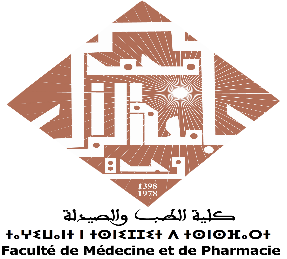 المملكة المغربيةجامعة محمد الأولكلية الطب والصيدلةوجدةQualitéLes membres du juryPrésidentDirecteur de thèseMembresMembresMembresMembres